ПОЛОЖЕНИЕ ОБ ОБЛАСТНОМ ФОТОКОНКУРСЕ «ОТКРЫТЫЙ СЕВЕР» 2018 г.1. ОБЩИЕ ПОЛОЖЕНИЯОрганизатор конкурса - ГБУ АО «Туристско-информационный центр Архангельской области». Конкурс проходит при поддержке - Министерства культуры Архангельской области. Задачи конкурса:- Привлечение внимания широкой общественности к туристическим возможностям Архангельской области;- Содействие формированию позитивного имиджа региона у его жителей и гостей;- Стимулирование желания путешествовать по родному краю;- Поддержка молодых, начинающих и опытных фотографов, предоставление возможности заявить о себе на широкую аудиторию, снимающих Архангельскую областьКонкурс проводится в 6 номинациях. Победитель в каждой номинации определяется приглашённым экспертом номинации. Кроме того, специальное жюри определяет фото года (1, 2 и 3 место).В конкурсе могут принимать участие как профессиональные фотографы, так и фотографы-любители (вне зависимости от возраста и места проживания).Сроки приема фотографий: 27 сентября — 31 октябряДата подведения итогов: 19 ноября2. ЖЮРИ2.1. ЭКСПЕРТЫ НОМИНАЦИЙ:ЮРИЙ БАРАШКОВ — архитектор, педагог, историк архитектуры и краевед, профессор кафедры инженерных конструкций, архитектуры и графики Высшей инженерной школы Северного (Арктического) Федерального университета имени М.В. Ломоносова, научный руководитель Центра деревянного зодчества САФУИВАН ВАСИН — заместитель главного редактора журнала National Geographic TravelerАЛЕКСАНДР МЕРЗЛОВ — основатель и президент Ассоциации «Самые красивые деревни России», профессор РГАУ-МСХА им. К.А. Тимирязева, доктор экономических наукТАТЬЯНА ВАЛЬКОВА — руководитель студии традиционного костюма «Русские начала» (Москва), заведующая сектором традиционного текстиля НИИ культурного и природного наследия им. Д.С. ЛихачеваЯНА ШКЛЯРСКАЯ — искусствовед, член Международной ассоциации искусствоведов, заведующая выставочным отделом Государственного Дарвиновского музея, организатор проекта "Голос Севера"ДАНИИЛ КОРЖОНОВ — известный фотограф и путешественник, главный редактор журнала «Continent Expedition», официальный амбассадор Nikon в России2.2. СПЕЦИАЛЬНОЕ ЖЮРИ:ВЕРОНИКА ЯНИЧЕК — министр культуры Архангельской областиСВЕТЛАНА ЗЕНОВСКАЯ — заместитель министра культуры Архангельской области по вопросам туризмаСВЕТЛАНА КОРНИЦКАЯ — руководитель Туристско-информационного центра Архангельской областиИЛЬЯ КУЗУБОВ — организатор северного арт-фестиваля «Тайбола»НИКОЛАЙ ГЕРНЕТ — фотограф, руководитель Первой фотошколы АрхангельскаВИКТОР КАНЫШЕВ — председатель некоммерческой организации «Архангельская региональная туристская ассоциация» (АРТА)3. НОМИНАЦИИ КОНКУРСА 3.1 ПАРАДНЫЙ ФАСАД АРХАНГЕЛЬСКА эксперт – Юрий БарашковМоряки, купцы и гости, прибывавшие в первый порт России, видели город прежде всего со стороны Северной Двины. Каким можно увидеть исторический «парадный фасад» Архангельска сегодня? — панорамы Архангельска с железнодорожного моста, левого берега Северной Двины, съемки с борта теплохода или с воздуха, а также самые яркие достопримечательности и интересные места в городе, которые вы показываете гостям из других регионов, где вы любите проводить время сами. Каким видите парадный фасад Архангельска вы?3.2 ОТКРЫТИЯ СЕВЕРАэксперт – Иван ВасинХит-парад достопримечательностей Архангельской области — всем известные достопримечательности или то, что по вашему мнению обязательно стоит посмотреть или узнать о нашем регионе. Это может быть архитектурная или природная достопримечательность, музей, событие или даже традиционное кулинарное блюдо.3.3 САМАЯ КРАСИВАЯ ДЕРЕВНЯэксперт – Александр МерзловДеревни Архангельской области — Кимжа, Кильца, Ошевенский погост и Веркола, входящие в ассоциацию «Самые красивые деревни России», а также любые другие деревни региона, которые по вашему мнению достойны этого звания. Традиционный и современный ландшафт северной деревни, уклад сельской жизни, отдых в деревне летом или зимой.3.4 СЕМЕЙНОЕ ДЕЛО эксперт – Татьяна ВальковаМастера, их работы и наследие, связь поколений. Традиционный костюм, пояса, свадебный венец, гончарный промысел, козули, вышивка и ткачество, плотницкое дело, передача опыта и семейных рецептов, мастера-ремесленники или их ученики за работой, а также купеческие и мастеровые династии и их наследие.3.5 ГОРОД-МУЗЕЙ эксперт – Яна Шклярская В 2019 году сразу три краеведческих музея старинных городов Архангельской области отмечают 100-летний юбилей. Каргополь, Сольвычегодск и Вельск — исторический центр и достопримечательности этих купеческих городов, экспонаты и экспозиции их музеев. А также бывшие уездные города Мезень, Онега, Пинега, Холмогоры, Шенкурск, Емецк.3.6 ВРЕМЕНА ГОДА эксперт – Даниил КоржоновПрирода Архангельской области очень разнообразна — хвойные леса, холмы и поля, полноводные реки, лесные озёра и извилистые речушки, карстовые пещеры, Белое море с его островами и архипелагами, арктические территории Новой Земли, Земли Франца-Иосифа и многое другое. Интересные явления в северной природе — белые ночи, ледоход, северное сияние, радуга, гало, туман, шторм на реке или Белом море, снегопады или дожди, листопад или весенняя капель. Какой вы видите природу Архангельской области — в разное время года и в самую разную погоду?4. УСЛОВИЯ УЧАСТИЯ В КОНКУРСЕ:4.1. К конкурсу допускаются фотоработы, отснятые исключительно в Архангельской области (включая г. Архангельск) в любое время года, в период 2017-2018 г.г.4.2. Количество фоторабот от одного участника не может превышать пяти снимков в каждой из номинаций. Одна фотография не может быть представлена более чем в одной номинации.4.3. Все присланные на конкурс работы не возвращаются и не рецензируются.5. ОРГАНИЗАТОРЫ КОНКУРСА ОСТАВЛЯЮТ ЗА СОБОЙ ПРАВО некоммерческого использования работ участников – с целью популяризации туристического потенциала Архангельской области, с обязательным указанием авторства (в том числе: размещать фотографии на портале Туристско-информационного центра АО, Министерства культуры Архангельской области, в печатных, электронных СМИ, наружной рекламе, и т.д.).6. ОТВЕТСТВЕННОСТЬ ЗА НЕСОБЛЮДЕНИЕ АВТОРСТВА ПРИСЫЛАЕМЫХ ФОТОРАБОТ несут участники конкурса, представившие данную работу. Организаторы конкурса не несут ответственности за нарушение участниками авторских прав третьих лиц.7. ОРГАНИЗАЦИЯ КОНКУРСАДля обеспечения проведения и участия в подведении итогов Конкурса ТИЦ Архангельской области создает рабочую группу, привлекает 6 экспертов номинаций и 5 членов жюри.На рабочую группу возлагаются обязанности организационно-технического обеспечения Конкурса, проверки соответствия поступающих фотографий настоящему Положению о конкурсе, тематике Конкурса и его номинациям. Конкурсный отбор осуществляется за счет выбора экспертов номинаций и членов жюри. Каждый эксперт определяет победителя только в своей номинации. Члены жюри определяют фото года (1, 2 и 3 место) из числа всех фотографий, присланных на конкурс.8. ПОДВЕДЕНИЕ ИТОГОВПобедителям конкурса (победители в 6 номинациях и дополнительной номинации «фото года») вручаются дипломы областного фотоконкурса «Открытый Север». Все номинанты (фотографы, чьи фотографии были отмечены жюри) получают электронные сертификаты лауреатов областного конкурса «Открытый Север»Победители могут быть отмечены специальными призами и подарками от партнеров и спонсоров. По итогам конкурса планируется открытие фотовыставки. 9. ТРЕБОВАНИЯ К ПРИСЫЛАЕМЫМ РАБОТАМ9.1. На Конкурс принимаются фотографии в электронном виде. Фотографии могут быть как цветные, так и черно-белые.9.2. Допускается минимальная обработка фотографии с использованием графического редактора (изменение размера, баланс белого, усиление выразительности, ретушь, кадрирование и т.д.).9.3. Имя файла, содержащего изображение, прописывается русскими буквами и должно включать фамилию автора, название работы и в скобках место съемки (например — Иванов - Моя Деревня (д.Веркола).jpg или Петров - Юный мастер (Каргополь).jpg). К фотоработам необходимо приложить заполненную анкету. Форма анкеты размещается на портале www.pomorland.travel, в группе Туристско-информационного центра «ВКонтакте» https://vk.com/opennorth и в группе фотоконкурса «Открытый Север» https://vk.com/openarhnorth 9.4. Работы, представленные на Конкурс, должны соответствовать следующим требованиям:- Формат изображения — JPEG, Tiff; - Размер фотографии должен быть не менее 3000 px по длинной стороне; 9.5. Запрещается добавление подписей и авторских плашек. Примечание: Организаторы конкурса оставляют за собой право не принимать к участию работы, не соответствующие техническим требованиям, определенному качеству и техническому уровню без объяснения причин. 10. ПРИЕМ ФОТОРАБОТФотоработы на Конкурс принимаются Оргкомитетом начиная с 27 сентября по 31 октября 2018 года, в цифровом виде на электронный адрес: pomorland@mail.ru. Для участия необходимо заполнить анкету. На ваш адрес мы вышлем уведомление о прочтении. Внимание! В теме письма ОБЯЗАТЕЛЬНО указать: ОТКРЫТЫЙ СЕВЕР 2018Внимание! Если вы не получили уведомление в течение 3 дней, повторите отправку или позвоните в ТИЦ Архангельской области. 11. ПАРТНЕРЫ ФОТОКОНКУРСАПартнерами фотоконкурса могут являться организации всех форм собственности, осуществляющие мероприятия, направленные в поддержку фотоконкурса. Поддержка может осуществляться в следующих формах:- организационной;- информационной; - предоставление призов победителям и участникам.12. ДОПОЛНИТЕЛЬНАЯ ИНФОРМАЦИЯ 12.1. Информация о ходе работы Конкурса будет сообщаться на областном туристическом портале www.pomorland.travel, в группе «Вконтакте» https://vk.com/opennorth и группе «Facebook» https://www.facebook.com/opennorth/ 12. 2. Результаты Конкурса будут опубликованы на областном туристическом портале www.pomorland.travel, в группе «Вконтакте» https://vk.com/opennorth и группе «Facebook» https://www.facebook.com/opennorth/, а также на ресурсах компаний-партнеров. 12.3. О дате и месте проведения церемонии награждения победителей будет сообщено дополнительно всем участникам и партнерам фотоконкурса не позднее чем за 10 дней.КОНТАКТНЫЕ ДАННЫЕ: ГБУ «Туристско- информационный центр Архангельской области» Пн — пт 9:00- 18:00, обед 13:00-14:00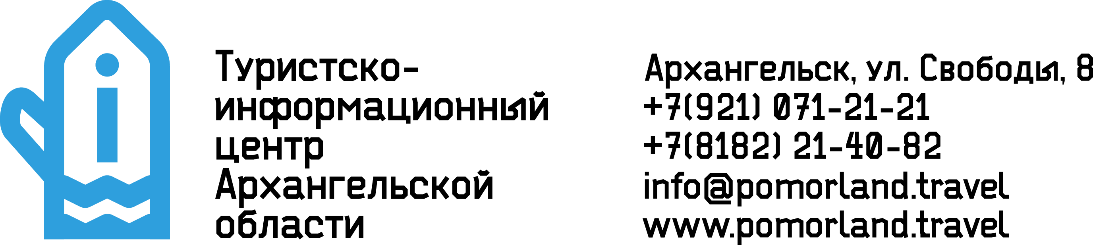 